REGISTRAČNÍ FORMULÁŘ	                                                          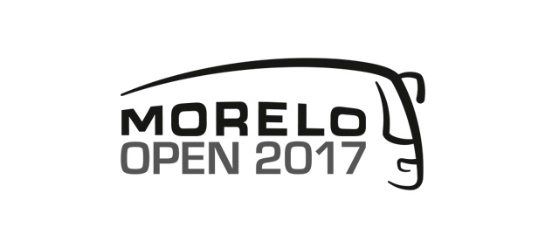 V případě vašeho zájmu zúčastnit se slavnostní akce  MORELO OPEN 2017,  prosím o vyplnění registračního formuláře a zaslání k nám na email info@morelo.cz. Jména + příjmení všech osob, kteří budou v obytném voze (je možné mít sebou i domácího mazlíčka). ………………………………….………………………………….………………………………………………………………….Typ obytného vozu: …………………………………………….Délka: ………..    Výška: ……………  Šířka: ………………….SPZ: …………………………………Termín příjezdu: ………………………………..Termín odjezdu: ………………………………..Telefon: ……………………………………….Email: ……………………………………Adresa: …………………………………….Děkujeme a těšíme se na VásTým MORELO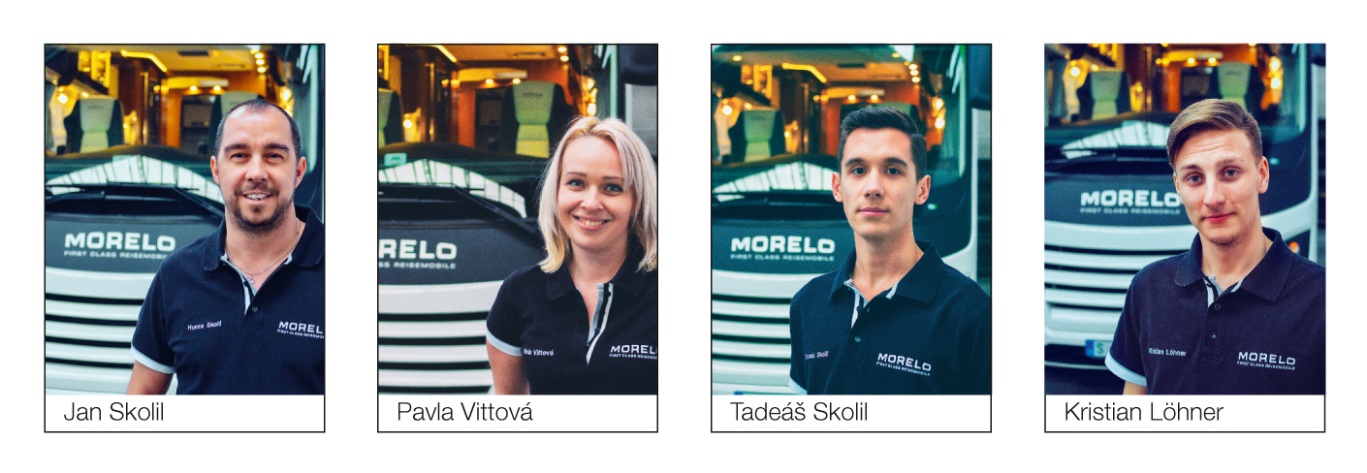 